 PEMERINTAH DAERAH, DAERAH ISTIMEWA YOGYAKARTA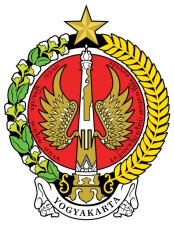 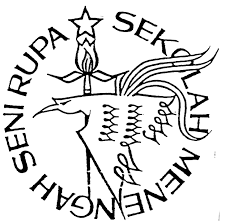 DINAS PENDIDIKAN PEMUDA DAN OLAH RAGASMK NEGERI 3 KASIHAN( SMSR YOGYAKARTA )Jl. PG Madukismo (Bugisan) Yogyakarta 55182 Telp./Fax. (0274)374947Email : smsr.jogja@yahoo.com web site : smsrjogja.comLampiran 3.5.KEMAMPUAN BERPIKIR KRITIS MATEMATISKELAS : X LUKIS 1 (SIKLUS 2)3 Orang = sangat tinggi = 12%10 Orang = tinggi = 40%7 Orang = sedang = 28%2 Orang = rendah = 8%3 Orang = sangat rendah = 12%NoNamaIndikator Kemampuan Berpikir KritisIndikator Kemampuan Berpikir KritisIndikator Kemampuan Berpikir KritisIndikator Kemampuan Berpikir KritisIndikator Kemampuan Berpikir KritisIndikator Kemampuan Berpikir KritisIndikator Kemampuan Berpikir KritisIndikator Kemampuan Berpikir KritisIndikator Kemampuan Berpikir KritisIndikator Kemampuan Berpikir KritisNilaiRata-rataKeteranganNoNama5544332211NilaiRata-rataKeteranganNoNamaNo 1No 2No 1No 2No 1No 2No 1No 2No 1No 2NilaiRata-rataKeterangan1Abimanyu Putra Pratama33333233332996,67%Sangat tinggi2Ade Roy Suprayogi32222231332376,67%Sedang3Andika Wahyu Ramadhan32333231332686,67%Tinggi4Andre Diantama32332231332583,33%Tinggi5Antonioli Widodo32332231332583,33%Tinggi6Ardiansa Putra Ramadhani30312331332273,33%Sedang 7Argyareska Paramusesa32332331332686,67%Tinggi8Budi Irawan31323231332480,00%Tinggi9Choirudin Bindang P30313131332170,00%Sedang 10Dyah Ayu Risti Puditasari32333233332893,33%Sangat tinggi11Edi Priyanto02333133332480,00%Tinggi12Faisol Idris30323231332376,67%Sedang 13Fauzan Yudha Alamsyah Putra32323211332376,67%Sedang 14Fendy Dwi Santoso32232231332480,00%Tinggi15Gesito Arhant Anggoro00323131001343,33%Sangat rendah16Lintang Azzahra333333333330100,00%Sangat tinggi17Muarief Tri Firmansyah30313131332170,00%Rendah 18Muhammad Bryan Pramuhandi30323131031963,33%Rendah 19Muhammad Khuzainul Rafli30302011331653,33%Sangat rendah20Nindita Wahyuningsih32333231332686,67%Tinggi21Rasyid Sidiq32333231032376,67%Sedang 22Reihan Pramu Marwanda32333231332686,67%Tinggi23Rini Hidayani30302031301550,00%Sangat rendah24Sinta Rohani32333131332583,33%Tinggi25Zilfialloh30322131332170,00%Sedang Jumlah Jumlah 69337356664271336669Rata-rataRata-rata68,00%68,00%86,00%86,00%72,00%72,00%69,33%69,33%90,00%90,00%77,07%Keterangan Keterangan sedangsedangTinggiTinggisedangsedangsedangsedangsangat tinggisangat tinggiSedang Sedang 